Name:Grade: 1Date: Topic: Places in our community 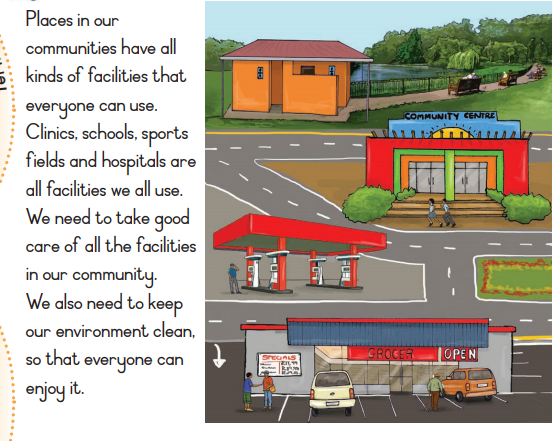 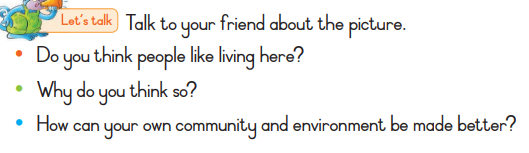 